Request Reference: 17180092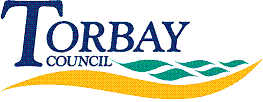 Date received: 13 April 2017Date response sent: 16 May 2017I would like to be provided with the most recent zoo inspection reports for every zoo in your local authority area. Under Section 21 of the Freedom of Information Act 2000 the Council is not required to provide information where it is already available.	The most recent Inspection reports for the two Zoos in the Torbay area can be downloaded from Torbay Councils website at  http://www.torbay.gov.uk/business/licensing/animals/zoo-inspections/I would also like to be provided with the accompanying stocklists and mortality lists for each zoo in your local authority area, accompanied by relevant post-mortem results where these are provided.This information is not held.A copy of the stocklist is provided annually to the Authority, but the documents which are not property of Torbay Council are returned to the Zoo. However Paignton Zoo (and Living Coasts) can provide copies to members of the public upon request. I would lastly like to be provided with any complaints made to the local authority regarding each zoo – specifically focussing on the welfare of animals and the general management of each zoo. Complaints may have been made by concerned members of the public, other businesses or zoo staff. I am concerned with the time period January 2014 to the most recent on file. If you deem any of the above information is liable to be withheld for Data Protection reasons, I am happy for any names (of complainants, for example) to be redacted. There have been no complaints received relating to the welfare of animals at either zoo.  A complaint was made by an anonymous member of staff at Paignton Zoo on 27 September 2016 regarding the management of security however, I do not feel it appropriate to disclose the details of this complaint as it could prejudice the security of the zoo and therefore I am withholding it under Section 31 of the Freedom of Information Act 2000.